      ҠАРАР                                  ПОСТАНОВЛЕНИЕ    «_29_» ________12_______2018 й.             № _5705_        «_29___» _____12___________2018 г.Об утверждении Порядка осуществления капитальныхвложений в объекты капитального строительства муниципальной собственности городского округагород Октябрьский Республики Башкортостани приобретение объектов недвижимого имуществав муниципальную собственностьВ соответствии со статьей 78.2 Бюджетного кодекса Российской Федерации ПОСТАНОВЛЯЮ:1. Утвердить прилагаемый Порядок осуществления капитальных вложений в объекты капитального строительства муниципальной собственности городского округа город Октябрьский Республики Башкортостан и приобретение объектов недвижимого имущества в муниципальную собственность с 1 января 2019 года.2. Признать утратившим силу постановление администрации городского округа город Октябрьский Республики Башкортостан от 12.10.2011 №3383 «Об утверждении Порядка предоставления бюджетных инвестиций муниципальным бюджетным и муниципальным автономным учреждениям городского округа город Октябрьский Республики Башкортостан» с 1 января 2019 года.3. Контроль за исполнением настоящего постановления возложить на первого заместителя главы администрации М.А. Черкашнева и заместителя главы администрации по финансовым вопросам – начальника финансового управления Н.Т. Зарипову.Глава администрации                                              А.Н. ШмелевПриложение к постановлению администрации городского округа город ОктябрьскийРеспублики Башкортостанот «___»_________ 2018 года №______ПОРЯДОКосуществления капитальных вложений в объекты капитального строительства муниципальной собственности городского округа город Октябрьский Республики Башкортостан и приобретение объектовнедвижимого имущества в муниципальную собственностьI. Основные положения1.1. Настоящий Порядок устанавливает правила принятия решений о предоставлении муниципальным бюджетным и автономным учреждениям городского округа город Октябрьский Республики Башкортостан (далее - учреждения), муниципальным унитарным предприятием городского округа город Октябрьский Республики Башкортостан (далее - предприятия) субсидий из бюджета городского округа город Октябрьский Республики Башкортостан на осуществление учреждениями и предприятиями капитальных вложений в строительство, реконструкцию объектов капитального строительства городского округа город Октябрьский Республики Башкортостан (далее - объекты капитального строительства) и приобретение объектов недвижимого имущества в муниципальную собственность городского округа город Октябрьский Республики Башкортостан (далее - объекты недвижимого имущества), с последующим увеличением стоимости основных средств, находящихся на праве оперативного управления у этих учреждений, либо на праве оперативного или хозяйственного ведения у этих предприятий, а также уставного фонда указанных предприятий, основанных на праве хозяйственного ведения. 1.2. Инициатором подготовки решения о предоставлении субсидий из  бюджета городского округа город Октябрьский Республики Башкортостан на осуществление капитальных вложений в объекты капитального строительства и приобретение объектов недвижимого имущества выступает главный распорядитель средств бюджета городского округа город Октябрьский Республики Башкортостан, ответственный за реализацию мероприятий муниципальной программы городского округа город Октябрьский Республики Башкортостан, в рамках которой планируется предоставление субсидии, либо в случае, если объект капитального строительства или объект недвижимого имущества не включен в муниципальную программу городского округа город Октябрьский Республики Башкортостан, главный распорядитель средств бюджета городского округа город Октябрьский Республики Башкортостан, наделенный в установленном порядке полномочиями в соответствующей сфере ведения (далее - главный распорядитель).1.3. В случае, если подготовка обоснования инвестиций для объекта капитального строительства в соответствии с законодательством Российской Федерации является обязательной, решения о предоставлении субсидий на осуществление капитальных вложений в такие объекты капитального строительства муниципальной собственности принимаются в порядке обоснования инвестиций и результатов его технологического и ценового аудита, а также утвержденного задания на проектирование.Порядок принятия решений о предоставлении субсидий на подготовку обоснования инвестиций и проведение его технологического и ценового аудита из  бюджета городского округа город Октябрьский Республики Башкортостан и порядок предоставления указанных субсидий, включая требования к договорам о предоставлении субсидий, срокам и условиям их предоставления, утверждается постановлением администрации городского округа город Октябрьский Республики Башкортостан.1.4. При исполнении бюджета не допускается предоставление субсидий из городского округа город Октябрьский Республики Башкортостан на осуществление учреждениями и предприятиями капитальных вложений в строительство, реконструкцию объектов капитального строительства и приобретение объектов недвижимого имущества (далее - субсидии), если в отношении объекта капитального строительства или объекта недвижимого имущества принято решение о подготовке и реализации бюджетных инвестиций.При исполнении бюджета городского округа город Октябрьский Республики Башкортостан допускается предоставление субсидии в отношении объекта капитального строительства или объекта недвижимого имущества, по которым принято решение о подготовке и реализации бюджетных инвестиций, в случае изменения в установленном порядке типа муниципального казенного учреждения, являющегося муниципальным заказчиком при осуществлении бюджетных инвестиций, на учреждение или изменения его организационно-правовой формы на предприятие после внесения соответствующих изменений в указанное решение о подготовке и реализации бюджетных инвестиций с внесением изменений в ранее заключенные муниципальным казенным учреждением муниципальные контракты в части замены стороны договора - муниципального казенного учреждения на учреждение, предприятие и вида договора - муниципального контракта на гражданско-правовой договор учреждения, предприятия.Принятие решения в отношении объекта капитального строительства или объекта недвижимого имущества, относительно которых было принято решение о подготовке и реализации бюджетных инвестиций, осуществляется после признания последнего утратившим силу либо путем внесения в него изменений, связанных с изменением формы предоставления бюджетных средств.1.6. Субсидии предоставляются в размере, предусмотренном решением об осуществлении капитальных вложений, в пределах лимитов бюджетных обязательств, доведенных в установленном порядке главному распорядителю.2. Предоставление субсидий2.1. Субсидии предоставляются на основании Договора между главнымраспорядителем и учреждением или предприятием, заключаемого на срок действия утвержденных главному распорядителю лимитов бюджетных обязательств на предоставление субсидий.Срок реализации Договора о предоставлении субсидий может быть продлен на основании принятого в соответствии с законодательством решения о предоставлении получателям средств бюджета городского округа город Октябрьский Республики Башкортостан права заключать Договор о предоставлении субсидий на осуществление капитальных вложений в объекты муниципальной собственности на срок, превышающий срок действия утвержденных ему лимитов бюджетных обязательств на предоставление указанных субсидий.2.2. Договор о предоставлении субсидии может быть заключен в отношении нескольких объектов и должен содержать в том числе:1) цель предоставления субсидии и ее объем с распределением по годам в отношении каждого объекта капитального строительства и (или) объекта недвижимого имущества с указанием его наименования, мощности, сроков строительства (реконструкции, в том числе с элементами реставрации, технического перевооружения) или приобретения, рассчитанной в ценах соответствующих лет сметной (предполагаемой, предельной) стоимости объекта капитального строительства либо стоимости приобретения объекта недвижимого имущества, а также с указанием общего объема капитальных вложений за счет всех источников финансового обеспечения, в том числе объема предоставляемой субсидии. Объем предоставляемой субсидии должен соответствовать объему бюджетных ассигнований на предоставление субсидии в рамках муниципальной программы;2) положения, устанавливающие права и обязанности сторон соглашения о предоставлении субсидии и порядок их взаимодействия при реализации данного соглашения;3) условие о соблюдении учреждением, предприятием при использовании субсидии положений, установленных законодательством о контрактной системе в сфере закупок товаров, работ, услуг для обеспечения муниципальных нужд;4) положения, устанавливающие обязанность учреждения или предприятия по открытию в финансовом органе лицевого счета по получению и использованию субсидий;5) сроки (порядок определения сроков) перечисления субсидии, а также положения, устанавливающие обязанность перечисления субсидии на лицевой счет по получению и использованию субсидий, открытый в финансовом органе;6) положения, устанавливающие право главного распорядителя, предоставляющего субсидию, на проведение проверок соблюдения учреждением, предприятием условий, установленных соглашением о предоставлении субсидии;7) порядок возврата учреждением, предприятием средств в объеме остатка не использованной на начало очередного финансового года, перечисленной ему в предшествующем финансовом году субсидии в случае отсутствия решения администрации городского округа город Октябрьский республики Башкортостан о наличии потребности направления этих средств на цели предоставления субсидии на капитальные вложения, указанного в пункте 3.7 настоящего Порядка;8) порядок возврата сумм, использованных учреждением, предприятием, в случае установления по результатам проверок фактов нарушения целей и условий, определенных Договором о предоставлении субсидии;9) положения, предусматривающие приостановление предоставления субсидии либо сокращение объема предоставляемой субсидии в связи с нарушением учреждением, предприятием условия о софинансировании капитальных вложений в объекты муниципальной собственности за счет иных источников финансирования в случае, если Договором предусмотрено такое условие;10) порядок и сроки представления учреждением, предприятием отчетности об использовании субсидии;11) случаи и порядок внесения изменений в Договор о предоставлении субсидии, в том числе в случае уменьшения в соответствии с Бюджетным кодексом Российской Федерации главному распорядителю ранее доведенных в установленном порядке лимитов бюджетных обязательств на предоставление субсидии, а также случаи и порядок досрочного прекращения соглашения о предоставлении субсидии.2.3. Операции с субсидиями, поступающими учреждениям, предприятиям, учитываются на отдельных лицевых счетах, открываемых учреждениям, предприятиям в финансовом органе.2.4. Не использованные на начало очередного финансового года остатки субсидий подлежат возврату учреждениями, предприятиями в течение первых трех рабочих дней финансового года, следующего за отчетным.2.5. Главный распорядитель вправе принять решение о возможности осуществления получателем субсидии расходов, источником финансового обеспечения которых являются не использованные в отчётном финансовом году остатки субсидии, в целях их финансирования в следующем году.           Управляющий делами                                   А.Е. ПальчинскийБАШҠОРТОСТАН РЕСПУБЛИКАЋЫОктябрьский ҡалаһы
ҡала округы ХАКИМИӘТЕ452600, Октябрьский ҡалаһ,
Чапаев урамы, 23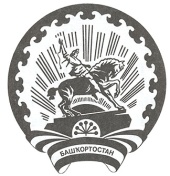 РЕСПУБЛИКА БАШКОРТОСТАНАДМИНИСТРАЦИЯгородского округа
город Октябрьский452600, город Октябрьский,
улица Чапаева, 23